Intentions de Messes 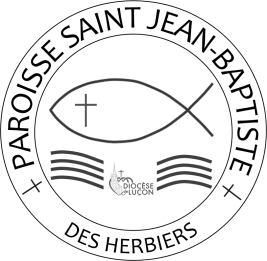 Chambretaud, Les Epesses, Mallièvre,St Malô-du-Bois, St Mars-la-Réorthe, Treize-VentsDimanche 3 décembre et semaine du 3 au 9 décembre9h30 : Les Epesses / 10h30 : Saint Malo du BoisDimanche 10 décembre et semaine du 10 au 16 décembre 9h30 : Les Epesses / 10h30 : ChambretaudDimanche 17 décembre et semaine du 17 au 23 décembre 9h30 : Les Epesses / 10h30 : Mallièvre Dimanche 24 décembre et semaine du 24 au 30 décembre9h30 : Les Epesses / 10h30 : Saint Mars 24 décembre : 18h30 (veillées de Noël) Treize-vents,                          St Mars, Les EpessesDimanche 31 décembre et semaine du 31 décembre au 6 janvier 2024 9h30 : Les Epesses / 10h30 : MallièvreLe 1er janvier 2024 : 10h30 Les EpessesINTENTIONS DE MESSES du 3 DECEMBRE 2023 au 7 JANVIER 202425 décembre 10h30 Saint MaloAMES DU PURGATOIRESBAGUENARD HÉLÈNE. VD FAMILLES PIGNON BAGUENARDBARBOT PIERROT, FAMILLES RAUTUREAU-BARBOTBOITEAU HUBERT (ANNIVERSAIRE) ET DÉFUNTS FAMILLEBOUDAUD JEAN MARIE ET FAMILLESBOURRY ALPHONSE, GHISLAINE ET MARIE-ANNICKBRIEAU JEAN CLAUDE ET FAMILLES BRIEAU-LANDREAUBRIFFAUD MICHELLE, DÉDÉ, JÉRÔME (OFFERT PAR VOISINS)BRILLOUET MICHEL ET MARIE JOSEPHE VDFCAILLAUD THÉRÈSE, AUGUSTE, PHILIPPE, MARIE-AGNÈSCHIRON JULINECOUTAND ANDRÉ ET CLOTILDEDESLANDES AUGUSTE VDFFAMILLE BAGUENARDFAMILLE CAILLAUD ANDRÉFAMILLE JADAUD MARIE ROSE.FAMILLES BERTHELOT-BILLAUD M. THÉ, NOÊL, ANDRÉFAMILLES BIDAUD-ARNAUD VD.FAMILLES BILLAUD SIMONE ET BROUSSEAU THÉRÈSEFAMILLES BRIDONNEAU-RICHARD VDFAMILLES CHIRON-AUDRIN VDFFAMILLES GOUIN-PELLETREAU VDFAMILLES LANDREAU -SOULARDFAMILLES LANDREAU-GRÉGOIRE, ANDRÉ ET JOJOFAMILLES LOISEAU MORIN VDFFAMILLES MAUDET-GRATONFAMILLES PUAUD - GUIGNARD VDFFAMILLES SACHOT-CHEVREAU VDGABORIT JEANNE ET SÉBASTIANGABORIT RAYMONDE ET GÉRARDGARNIER JO ET JEAN ET FAMILLEGAUFRETEAU MARIUS, MARIE ET JACQUELINE VDFLANDREAU MARIE JO ET JEAN VDFLUCAS JOSEPH (MALLIÈVRE)LUCAS JOSEPH, BERNARD ET FAMILLES LUCAS-AMIOTMALLET NORBERT (ANNIVERSAIRE) VDFMANCEAU JOSEPH ET MARIE JOSEPHE VDFMANCEAU LILI ET RADEGONDE VDFMANCEAU MARIE-THÉRÈSE ET MAURICEMARTINEAU ROLAND VDFMAUDET AUGUSTE (OFFERT PAR DES AMIS)MAUDET JOSEPH ET DÉFUNTS DE LA FAMILLEMAUDET MARCELMERLET YVONNE, MICHEL, J LUC ET THOMAS DOMINIQUEMICHOT FRANÇIS (ANNIV.) OUVRARD JEANNE ET DUDUPASQUIER CLOVIS ET THÉRÈSERAMBAUD MARIE JEANNE ET JEANSACHOT ROBERT (ANNIVERSAIRE) M. RENÉE, RENAUD MAXVRIGNAULT YVONNE ET AUGUSTE VDFAUBINEAU THÉRÈSE ET SA FAMILLEBITEAU ANDRÉ ET SON FILS GÉRARD VDFFAMILLE BRIDONNEAU VDFFAMILLES BROUSSEAU LOUIS-AUBINEAU-BIDAUD VDFAMILLES DE LA CROISIÈREFAMILLES EVON-ROY VDFFAMILLES GABORIT-CHARBONNEAU VDFAMILLES RETAILLEAU BEGEIN VDFFAMILLES TRICOT-MAUDET VDFFOURRIER JEANNE (OFFERT PAR COUSINS)FRUCHET JEANNE, MICHEL, M. THÉRÈSE & HUMEAU MARTINEGUIGNARD THÉRÈSE ET FRANÇOISEHUMEAU ODILE ET BERNARD ET FAMILLEHURTAUD GABRIEL ET DANIEL VDFLUCAS AUGUSTE ET EUGÉNIE VDFMENARD GÉRON VDFNASCIVET JOSEPH VDFPIGNON JEAN ET FAMILLE THOMASRICHARD JEAN, FAMILLES BOUDAUD-RICHARDRONDEAU EMILE VDFSACHOT ALEXIS ET MARTHE VDFDimanche 7 janvier 20249h30 : Les Epesses / 10h30 : Saint Malo Du BoisPROCHAIN BULLETIN 7 janvier 2024Pour les messes du 7 janvier 2024 au 4 février 2024Merci de confier vos intentions IMPERATIVEMENTAvant le 20 décembre 2023